Priorities for the WeekWeekly Calendar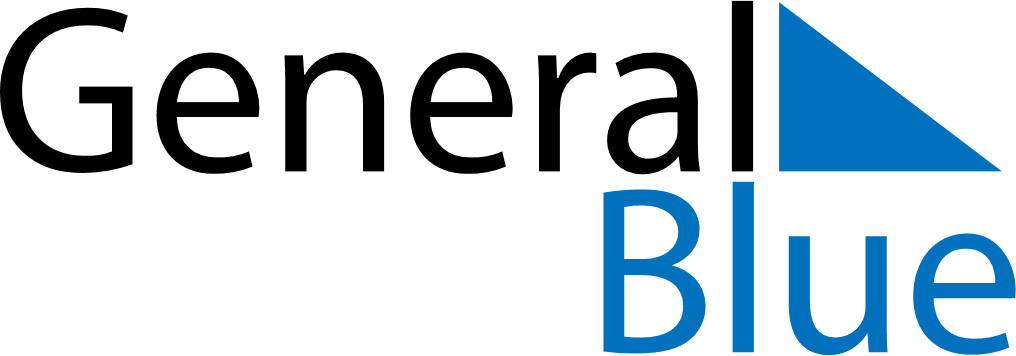 March 11, 2024 - March 17, 2024Weekly CalendarMarch 11, 2024 - March 17, 2024Weekly CalendarMarch 11, 2024 - March 17, 2024Weekly CalendarMarch 11, 2024 - March 17, 2024Weekly CalendarMarch 11, 2024 - March 17, 2024Weekly CalendarMarch 11, 2024 - March 17, 2024Weekly CalendarMarch 11, 2024 - March 17, 2024Weekly CalendarMarch 11, 2024 - March 17, 2024MONMar 11TUEMar 12WEDMar 13THUMar 14FRIMar 15SATMar 16SUNMar 176 AM7 AM8 AM9 AM10 AM11 AM12 PM1 PM2 PM3 PM4 PM5 PM6 PM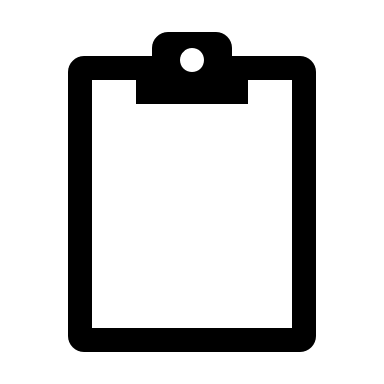 